___________________________________________________________Załącznik Nr 13 do SIWZ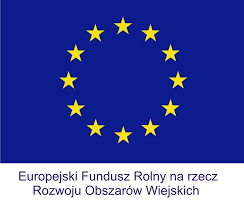 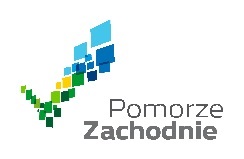 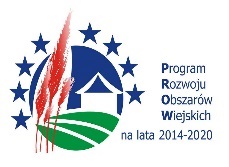 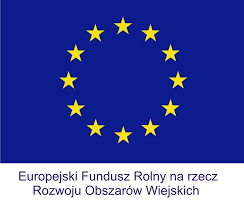 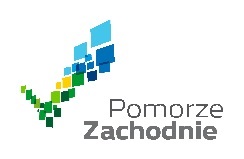 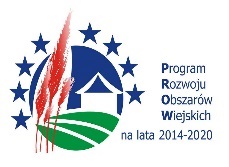                                                            WZÓR             Załącznik Nr  6 do Umowy ZP/DW/01/2018HARMONOGRAM RZECZOWO -  FINANSOWYna:ZAPROJEKTOWANIE  I  WYKONANIE  ROBÓT  BUDOWLANYCH dla zadania pn.:„Budowa przepompowni ścieków w m. Łaziszcze  z przesyłem ścieków do m. Mętno                           i budowa kanalizacji sanitarnej z przepompowniami w m. Mętno z przesyłem ścieków do m. Godków”  Podpis/y:…………………………  	     …......................................................            ………..…………………………..Miejscowość, data                     Nazwa(y) i adres(y) Wykonawcy(ów)                           Podpis(y) osoby(ób) upoważnionej(ych)                                                      dopuszcza się czytelny odcisk pieczęci                                do reprezentowania Wykonawcy L.p.WyszczególnienieElementy inwestycjiWartość  netto /zł/Wartość brutto /zł/REALIZACJA (od ….. do …..)REALIZACJA (od ….. do …..)REALIZACJA (od ….. do …..)REALIZACJA (od ….. do …..)m-c/rokm-c/rokm-c/rok….1.Opracowanie dokumentacji projektowej i nadzór autorski2.Roboty budowlane ogółem:w tym: 2.1Studnia rozprężna SR1                z kanałem rozprężnym De200 PCV2.2Rurociąg tłoczny De 125 PE od pkt R do SR 12.3Przepompownia PS Mętno Małe2.4Rurociąg tłoczny De75 PE od PS Mętno Małe do pkt R2.5Przepompownia PG Mętno2.6Rurociąg tłoczny De110 PE od PG Mętno do pkt R2.7Przepompownia PS Mętno2.8Rurociąg tłoczny De75 PE od PS Mętno do SR22.9Przepompownia Pd Mętno Małe2.10Rurociąg tłoczny De50 PE od Pd Mętno Małe2.11Przepompownia PG Łaziszcze2.12Rurociąg tłoczny De90 PE od PG Łaziszcze do SR32.13Sieć kanalizacji grawitacyjnej D160-D200 PCVCałkowita cena brutto (poz. 1+2)Całkowita cena brutto (poz. 1+2)Całkowita cena brutto (poz. 1+2)